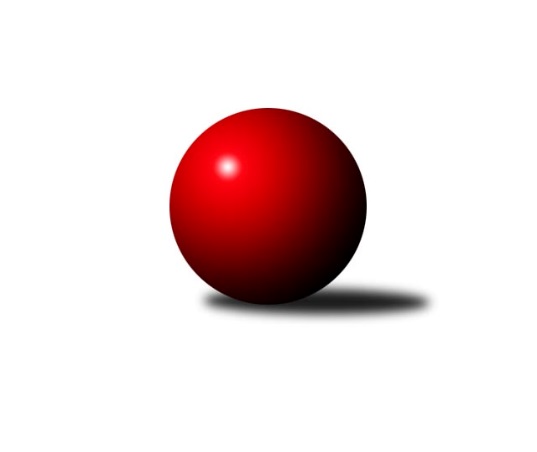 Č.4Ročník 2017/2018	14.10.2017Nejlepšího výkonu v tomto kole: 2771 dosáhlo družstvo: Lokomotiva Cheb˝A˝Západočeská divize 2017/2018Výsledky 4. kolaSouhrnný přehled výsledků:Jáchymov	- TJ Dobřany	14:2	2636:2459		14.10.TJ Lomnice˝B˝	- Havlovice	12:4	2538:2463		14.10.Lokomotiva Cheb˝A˝	- Sokol Útvina	10:6	2771:2741		14.10.Kuželky Holýšov	- Jiskra Hazlov	2:14	2562:2723		14.10.TJ Slavoj Plzeň	- Lokomotiva Cheb˝B˝	14:2	2761:2589		14.10.Sokol Kdyně˝B˝	- SKK K.Vary	4:12	2583:2679		14.10.Tabulka družstev:	1.	TJ Slavoj Plzeň	4	4	0	0	52 : 12 	 	 2620	8	2.	Jiskra Hazlov	4	3	0	1	44 : 20 	 	 2648	6	3.	Lokomotiva Cheb˝B˝	4	3	0	1	40 : 24 	 	 2656	6	4.	Lokomotiva Cheb˝A˝	4	3	0	1	38 : 26 	 	 2687	6	5.	TJ Lomnice˝B˝	4	3	0	1	38 : 26 	 	 2509	6	6.	Sokol Útvina	4	2	0	2	36 : 28 	 	 2595	4	7.	Havlovice	4	2	0	2	32 : 32 	 	 2582	4	8.	Kuželky Holýšov	4	2	0	2	26 : 38 	 	 2567	4	9.	SKK K.Vary	4	1	0	3	22 : 42 	 	 2601	2	10.	Jáchymov	4	1	0	3	22 : 42 	 	 2527	2	11.	Sokol Kdyně˝B˝	4	0	0	4	18 : 46 	 	 2545	0	12.	TJ Dobřany	4	0	0	4	16 : 48 	 	 2535	0Podrobné výsledky kola:	 Jáchymov	2636	14:2	2459	TJ Dobřany	Ivana Nová	 	 211 	 236 		447 	 2:0 	 412 	 	210 	 202		Vojtěch Kořan	Miroslav Vlček	 	 235 	 230 		465 	 2:0 	 388 	 	180 	 208		Jiří Baloun	Martin Kuchař	 	 197 	 215 		412 	 2:0 	 401 	 	203 	 198		Otto Sloup	Jiří Šrek	 	 228 	 220 		448 	 2:0 	 427 	 	217 	 210		Josef Dvořák	Irena Živná	 	 212 	 226 		438 	 2:0 	 399 	 	194 	 205		Pavel Sloup	Dana Blaslová	 	 231 	 195 		426 	 0:2 	 432 	 	222 	 210		Petr Kučerarozhodčí: Nejlepší výkon utkání: 465 - Miroslav Vlček	 TJ Lomnice˝B˝	2538	12:4	2463	Havlovice	Miroslav Knespl	 	 210 	 194 		404 	 2:0 	 392 	 	197 	 195		Vladimír Rygl	Rudolf Štěpanovský	 	 211 	 223 		434 	 2:0 	 410 	 	199 	 211		Pavel Pivoňka	Věra Martincová	 	 196 	 222 		418 	 0:2 	 438 	 	222 	 216		Miloš Černohorský	Lukáš Kožíšek	 	 204 	 202 		406 	 0:2 	 409 	 	211 	 198		František Zůna	Zuzana Kožíšková	 	 216 	 232 		448 	 2:0 	 394 	 	200 	 194		Andrea Palacká	Tereza Štursová	 	 206 	 222 		428 	 2:0 	 420 	 	199 	 221		Tibor Palackýrozhodčí: Nejlepší výkon utkání: 448 - Zuzana Kožíšková	 Lokomotiva Cheb˝A˝	2771	10:6	2741	Sokol Útvina	Zdeněk Eichler	 	 202 	 210 		412 	 0:2 	 443 	 	205 	 238		Václav Kříž ml. ml.	Josef Chrastil	 	 208 	 218 		426 	 0:2 	 430 	 	205 	 225		Václav Kříž st. st.	Jan Kubík	 	 232 	 223 		455 	 0:2 	 510 	 	255 	 255		Jan Horák	František Douša	 	 210 	 246 		456 	 2:0 	 434 	 	216 	 218		Vlastimil Hlavatý	Ladislav Lipták	 	 255 	 266 		521 	 2:0 	 475 	 	231 	 244		Jaroslav Dobiáš	Jiří Nováček	 	 265 	 236 		501 	 2:0 	 449 	 	224 	 225		Jan Křížrozhodčí: Nejlepší výkon utkání: 521 - Ladislav Lipták	 Kuželky Holýšov	2562	2:14	2723	Jiskra Hazlov	Jakub Janouch	 	 233 	 201 		434 	 0:2 	 515 	 	285 	 230		Ondřej Bína	Jan Myslík	 	 225 	 216 		441 	 0:2 	 481 	 	229 	 252		Stanislav Novák	Stanislav Šlajer	 	 187 	 188 		375 	 0:2 	 443 	 	229 	 214		Pavel Repčik ml.	Jaroslav Hablovec	 	 219 	 237 		456 	 2:0 	 413 	 	199 	 214		David Repčik	Josef Vdovec	 	 194 	 231 		425 	 0:2 	 433 	 	220 	 213		Miroslav Repčik	Milan Laksar	 	 231 	 200 		431 	 0:2 	 438 	 	232 	 206		Matěj Novákrozhodčí: Nejlepší výkon utkání: 515 - Ondřej Bína	 TJ Slavoj Plzeň	2761	14:2	2589	Lokomotiva Cheb˝B˝	Jakub Harmáček	 	 195 	 243 		438 	 0:2 	 448 	 	216 	 232		Lenka Pivoňková	Jiří Opatrný	 	 227 	 227 		454 	 2:0 	 423 	 	205 	 218		Iveta Heřmanová	Josef Hořejší	 	 236 	 226 		462 	 2:0 	 422 	 	186 	 236		Miroslav Pivoňka	Josef Kreutzer	 	 201 	 223 		424 	 2:0 	 391 	 	201 	 190		Dagmar Rajlichová	Petr Harmáček	 	 244 	 265 		509 	 2:0 	 435 	 	224 	 211		Hana Berkovcová	Václav Hranáč	 	 252 	 222 		474 	 2:0 	 470 	 	221 	 249		Petr Rajlichrozhodčí: Nejlepší výkon utkání: 509 - Petr Harmáček	 Sokol Kdyně˝B˝	2583	4:12	2679	SKK K.Vary	Jana Pytlíková	 	 239 	 209 		448 	 2:0 	 432 	 	216 	 216		Pavel Boháč	Michaela Rubášová	 	 217 	 217 		434 	 0:2 	 437 	 	210 	 227		Václav Čechura	Jaroslava Löffelmannová	 	 201 	 210 		411 	 0:2 	 454 	 	242 	 212		Lubomír Martinek	Václav Kuželík	 	 229 	 221 		450 	 0:2 	 454 	 	246 	 208		Jan Vank	Filip Löffelmann	 	 207 	 192 		399 	 0:2 	 468 	 	238 	 230		Josef Ženíšek	Jiří Götz	 	 227 	 214 		441 	 2:0 	 434 	 	216 	 218		Jiří Hojsákrozhodčí: Nejlepší výkon utkání: 468 - Josef ŽeníšekPořadí jednotlivců:	jméno hráče	družstvo	celkem	plné	dorážka	chyby	poměr kuž.	Maximum	1.	Ladislav Lipták 	Lokomotiva Cheb˝A˝	494.83	318.3	176.5	1.0	3/3	(558)	2.	Ondřej Bína 	Jiskra Hazlov	489.17	316.8	172.3	2.8	3/3	(515)	3.	Jaroslav Löffelmann 	Sokol Kdyně˝B˝	482.00	313.0	169.0	3.5	2/3	(488)	4.	Jan Horák 	Sokol Útvina	476.00	314.5	161.5	3.0	2/3	(510)	5.	Jiří Nováček 	Lokomotiva Cheb˝A˝	474.00	311.0	163.0	2.0	3/3	(501)	6.	Daniel Šeterle 	Kuželky Holýšov	463.00	306.0	157.0	3.0	2/3	(468)	7.	Tibor Palacký 	Havlovice	463.00	312.3	150.7	3.0	3/3	(520)	8.	Václav Hranáč 	TJ Slavoj Plzeň	459.00	308.0	151.0	5.0	2/3	(474)	9.	Petr Kučera 	TJ Dobřany	458.33	305.2	153.2	3.8	3/3	(497)	10.	Josef Ženíšek 	SKK K.Vary	454.00	306.8	147.2	3.7	3/3	(468)	11.	Petr Harmáček 	TJ Slavoj Plzeň	453.17	297.0	156.2	2.5	3/3	(509)	12.	Stanislav Novák 	Jiskra Hazlov	449.83	299.3	150.5	3.3	3/3	(481)	13.	Miroslav Vlček 	Jáchymov	449.33	301.7	147.7	5.7	3/3	(465)	14.	Hana Berkovcová 	Lokomotiva Cheb˝B˝	448.67	299.0	149.7	3.8	3/3	(477)	15.	Petr Rajlich 	Lokomotiva Cheb˝B˝	448.00	294.3	153.7	4.3	3/3	(470)	16.	Iveta Heřmanová 	Lokomotiva Cheb˝B˝	448.00	303.2	144.8	2.2	3/3	(512)	17.	Lenka Pivoňková 	Lokomotiva Cheb˝B˝	447.17	302.7	144.5	6.7	3/3	(491)	18.	Miroslav Repčik 	Jiskra Hazlov	446.00	297.5	148.5	3.0	3/3	(468)	19.	Jan Kubík 	Lokomotiva Cheb˝A˝	445.50	294.3	151.3	3.0	2/3	(455)	20.	Josef Hořejší 	TJ Slavoj Plzeň	444.83	302.0	142.8	3.3	3/3	(471)	21.	Miloš Černohorský 	Havlovice	444.67	311.2	133.5	5.2	3/3	(455)	22.	Josef Kreutzer 	TJ Slavoj Plzeň	441.00	300.8	140.2	3.0	3/3	(472)	23.	Jaroslav Hablovec 	Kuželky Holýšov	440.75	295.8	145.0	6.3	2/3	(457)	24.	Pavel Boháč 	SKK K.Vary	440.67	298.7	142.0	5.3	3/3	(463)	25.	Ivana Nová 	Jáchymov	438.75	312.5	126.3	4.5	2/3	(447)	26.	Josef Vdovec 	Kuželky Holýšov	437.83	289.2	148.7	3.2	3/3	(447)	27.	Jaroslav Dobiáš 	Sokol Útvina	436.83	291.0	145.8	5.0	3/3	(475)	28.	Zdeněk Eichler 	Lokomotiva Cheb˝A˝	435.83	295.8	140.0	4.3	3/3	(450)	29.	Jan Vank 	SKK K.Vary	435.00	292.2	142.8	4.0	3/3	(454)	30.	Zdeněk Kříž  st.	Sokol Útvina	434.75	303.5	131.3	4.3	2/3	(450)	31.	Miroslav Pivoňka 	Lokomotiva Cheb˝B˝	433.83	297.3	136.5	5.8	3/3	(462)	32.	Jan Laksar 	Kuželky Holýšov	433.50	279.5	154.0	1.0	2/3	(443)	33.	Václav Kříž ml.  ml.	Sokol Útvina	432.00	297.0	135.0	4.5	2/3	(443)	34.	František Douša 	Lokomotiva Cheb˝A˝	431.75	294.3	137.5	5.5	2/3	(459)	35.	Pavel Pivoňka 	Havlovice	431.00	308.7	122.3	6.3	3/3	(474)	36.	Pavel Repčik ml. 	Jiskra Hazlov	430.67	289.0	141.7	4.5	3/3	(479)	37.	Vojtěch Kořan 	TJ Dobřany	430.67	298.5	132.2	4.5	3/3	(449)	38.	Jakub Harmáček 	TJ Slavoj Plzeň	430.33	295.8	134.5	5.3	3/3	(438)	39.	Dagmar Rajlichová 	Lokomotiva Cheb˝B˝	430.17	288.8	141.3	2.8	3/3	(485)	40.	Matěj Novák 	Jiskra Hazlov	430.00	300.8	129.2	6.3	3/3	(457)	41.	Josef Dvořák 	TJ Dobřany	428.17	296.8	131.3	4.5	3/3	(463)	42.	Josef Chrastil 	Lokomotiva Cheb˝A˝	428.00	283.5	144.5	3.3	3/3	(444)	43.	Andrea Palacká 	Havlovice	427.67	290.3	137.3	3.7	3/3	(470)	44.	Jiří Hojsák 	SKK K.Vary	426.17	289.2	137.0	6.0	3/3	(442)	45.	Jiří Götz 	Sokol Kdyně˝B˝	426.17	292.0	134.2	4.3	3/3	(441)	46.	Jan Myslík 	Kuželky Holýšov	426.00	285.0	141.0	4.5	3/3	(450)	47.	Lubomír Martinek 	SKK K.Vary	426.00	289.3	136.7	4.0	3/3	(454)	48.	Václav Kuželík 	Sokol Kdyně˝B˝	425.33	302.0	123.3	8.3	3/3	(456)	49.	Václav Mondek 	Jáchymov	423.50	293.5	130.0	5.5	2/3	(440)	50.	Jiří Šrek 	Jáchymov	422.17	284.7	137.5	5.0	3/3	(467)	51.	Věra Martincová 	TJ Lomnice˝B˝	421.25	286.3	135.0	6.0	2/3	(428)	52.	Miroslav Knespl 	TJ Lomnice˝B˝	420.67	293.8	126.8	5.5	3/3	(442)	53.	Václav Kříž st.  st.	Sokol Útvina	420.17	299.3	120.8	10.3	3/3	(430)	54.	Michaela Rubášová 	Sokol Kdyně˝B˝	420.00	280.0	140.0	7.7	3/3	(442)	55.	Lukáš Kožíšek 	TJ Lomnice˝B˝	419.83	299.2	120.7	7.2	3/3	(432)	56.	Vlastimil Hlavatý 	Sokol Útvina	419.67	286.7	133.0	5.3	3/3	(434)	57.	Olga Hornová 	Sokol Kdyně˝B˝	419.67	301.7	118.0	9.0	3/3	(426)	58.	František Zůna 	Havlovice	418.67	285.3	133.3	6.7	3/3	(441)	59.	Pavel Přerost 	TJ Lomnice˝B˝	418.50	287.0	131.5	7.0	2/3	(437)	60.	Tereza Štursová 	TJ Lomnice˝B˝	418.50	294.5	124.0	3.5	2/3	(428)	61.	Petr Čolák 	SKK K.Vary	418.50	297.5	121.0	4.5	2/3	(433)	62.	Martin Kuchař 	Jáchymov	418.00	281.3	136.7	6.5	3/3	(434)	63.	Jiří Opatrný 	TJ Slavoj Plzeň	417.17	289.3	127.8	6.7	3/3	(463)	64.	Zuzana Kožíšková 	TJ Lomnice˝B˝	415.67	287.0	128.7	5.2	3/3	(448)	65.	Pavel Sloup 	TJ Dobřany	415.50	281.0	134.5	6.5	2/3	(432)	66.	Irena Živná 	Jáchymov	415.17	284.8	130.3	3.5	3/3	(438)	67.	Dana Blaslová 	Jáchymov	414.25	287.0	127.3	4.3	2/3	(426)	68.	Stanislav Veselý 	Sokol Útvina	413.75	283.3	130.5	6.0	2/3	(417)	69.	Vladimír Rygl 	Havlovice	412.50	295.7	116.8	7.2	3/3	(446)	70.	Lucie Vajdíková 	TJ Lomnice˝B˝	404.00	294.5	109.5	4.0	2/3	(411)	71.	Jaroslava Löffelmannová 	Sokol Kdyně˝B˝	403.50	292.0	111.5	8.5	2/3	(411)	72.	David Repčik 	Jiskra Hazlov	402.17	286.5	115.7	9.8	3/3	(424)	73.	Stanislav Šlajer 	Kuželky Holýšov	401.67	296.8	104.8	9.7	3/3	(421)	74.	Otto Sloup 	TJ Dobřany	398.67	280.8	117.8	8.5	3/3	(409)	75.	Jiří Baloun 	TJ Dobřany	397.00	282.8	114.2	5.5	3/3	(423)	76.	Milan Laksar 	Kuželky Holýšov	396.00	284.0	112.0	12.8	2/3	(431)	77.	Filip Löffelmann 	Sokol Kdyně˝B˝	395.50	287.0	108.5	9.5	2/3	(399)		Petra Vařechová 	Havlovice	459.00	318.0	141.0	3.0	1/3	(459)		Marek Eisman 	TJ Dobřany	452.00	299.0	153.0	3.0	1/3	(452)		Jan Kříž 	Sokol Útvina	449.00	283.0	166.0	2.0	1/3	(449)		Jana Pytlíková 	Sokol Kdyně˝B˝	448.00	323.0	125.0	13.0	1/3	(448)		Jiří Kalista 	Havlovice	442.00	310.0	132.0	3.0	1/3	(442)		Jakub Janouch 	Kuželky Holýšov	438.50	291.0	147.5	5.0	1/3	(443)		Rudolf Štěpanovský 	TJ Lomnice˝B˝	438.00	297.5	140.5	4.0	1/3	(442)		Václav Čechura 	SKK K.Vary	437.00	296.0	141.0	5.0	1/3	(437)		Marek Smetana 	TJ Dobřany	425.00	288.0	137.0	1.0	1/3	(425)		Jiří Jaroš 	Lokomotiva Cheb˝A˝	421.00	288.0	133.0	5.0	1/3	(421)		Monika Maňenová 	TJ Lomnice˝B˝	419.00	303.0	116.0	7.0	1/3	(419)		Jaroslav Patkaň 	Sokol Útvina	407.00	278.0	129.0	7.0	1/3	(407)		Jaroslav Tejml 	SKK K.Vary	390.50	272.5	118.0	6.5	1/3	(396)		Bohumil Vyleťal 	Lokomotiva Cheb˝A˝	388.00	273.0	115.0	6.0	1/3	(388)		Jana Kotroušová 	TJ Slavoj Plzeň	382.00	256.0	126.0	5.0	1/3	(382)		Hana Makarová 	Jáchymov	350.00	265.0	85.0	12.0	1/3	(350)Sportovně technické informace:Starty náhradníků:registrační číslo	jméno a příjmení 	datum startu 	družstvo	číslo startu
Hráči dopsaní na soupisku:registrační číslo	jméno a příjmení 	datum startu 	družstvo	Program dalšího kola:5. kolo21.10.2017	so	9:00	Lokomotiva Cheb˝B˝ - SKK K.Vary	21.10.2017	so	9:00	Sokol Útvina - Kuželky Holýšov	21.10.2017	so	9:00	Havlovice - Lokomotiva Cheb˝A˝	21.10.2017	so	9:00	TJ Dobřany - TJ Lomnice˝B˝	21.10.2017	so	10:00	Jiskra Hazlov - Sokol Kdyně˝B˝	21.10.2017	so	10:00	TJ Slavoj Plzeň - Jáchymov	Nejlepší šestka kola - absolutněNejlepší šestka kola - absolutněNejlepší šestka kola - absolutněNejlepší šestka kola - absolutněNejlepší šestka kola - dle průměru kuželenNejlepší šestka kola - dle průměru kuželenNejlepší šestka kola - dle průměru kuželenNejlepší šestka kola - dle průměru kuželenNejlepší šestka kola - dle průměru kuželenPočetJménoNázev týmuVýkonPočetJménoNázev týmuPrůměr (%)Výkon3xLadislav LiptákLokomotiva Cheb5214xOndřej BínaJiskra Hazlov116.675153xOndřej BínaJiskra Hazlov5153xLadislav LiptákLokomotiva Cheb116.145211xJan HorákSo.Útvina5102xPetr HarmáčekSlavoj Plzeň113.745091xPetr HarmáčekSlavoj Plzeň5091xJan HorákSo.Útvina113.685103xJiří NováčekLokomotiva Cheb5012xJiří NováčekLokomotiva Cheb111.685011xStanislav NovákJiskra Hazlov4811xMiroslav VlčekTJ Jáchymov110.09465